2020-2021 Guide Introduction The Maryland Association for Environmental and Outdoor Education (MAEOE) is a non-profit organization that has been in existence since 1985. MAEOE encourages, engages, and empowers the community to understand, responsibly use and promote the natural world.The MAEOE Maryland Green School award program began in 1999 and allows a school to demonstrate that by integrating hands-on, inquiry-based instruction, youth are empowered to practice environmental sustainability. At school, home, and in their communities, schools are reducing pollution, decreasing waste, increasing habitat, limiting carbon emissions, creating healthy learning and living environments and supporting environmental literacy. The program is designed to highlight achievements and progress that schools are making towards environmental sustainability, aligned with the Maryland Environmental Literacy graduation requirement as set forth in COMAR 13A.04.17.01 and the Environmental Literacy Goal established in the Chesapeake Bay Agreement. By providing environmental education, Maryland teachers and partners enable students to make decisions and take actions that create and maintain a positive relationship between themselves and the environment. Maryland’s students, teachers, families, and those who work at the schools are all involved in the preservation and protection of the state’s unique natural resources, particularly those of the Chesapeake Bay and its watershed. Find more information about the Environmental Literacy Standards here.The Association of Independent Maryland & DC Schools (AIMS) recognizes that an understanding of the natural world and the impact humans have upon it is an educational and institutional value. Accordingly, we encourage our schools to foster and support substantive environmental education experiences for all students and to seek to model sustainable practices within our physical plant operations and our school leadership practices.                   August 2019Green School Application Summary – SY2021 COVID19 ModificationsGetting StartedContact your Green Center or Green Leader. Your Green Center or Green Leader can provide assistance with the application process.  See MAEOE’s website for a list of Green Centers in your area. MAEOE strongly recommends that you speak with a Green Center or Green Leader at least once during your process.  Nearly all successful applicants have used a Green Center or Green Leader to review their applications or give assistance at least once.   If you do not have a Green Center or Green Leader, contact greenschools@maeoe.org.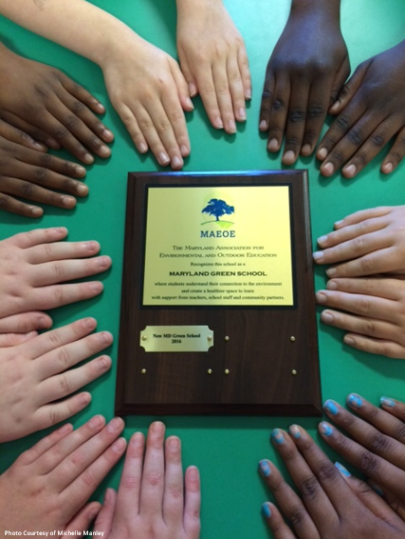 Make a list of all green activities from the past two years, including photos. This will help you put your application together.If this is your first certification, include information and documentation from this school year and the previous school year (fall 2019-spring 2021).If this is your second certification or beyond, include information and documentation from this school year and the previous school year (fall 2019-spring 2021); you may also include information and documentation from fall 2017-spring 2019. Applications must be electronic – either a website (using Weebly, Google Sites, or similar) or a presentation (using Power Point, Google Slides, or similar).  For electronic templates and examples of past applications, visit the Green School Application page on the MAEOE website. If you have any questions about this, please contact greenschools@maeoe.org. Consider applying for joint certification with Eco-Schools USA. The MAEOE/Eco-Schools partnership provides national and international networking opportunities, additional resources to support your school and curricula greening efforts, and increased visibility for your school and students. Visit the Green School Application page on the MAEOE website. Contact Holly Gallagher at gallagherh@nwf.org for more information. Eco-Schools pathways align with the MAEOE Sustainable Practices. https://www.nwf.org/eco-schools-usa.Review the Frequently Asked Questions (FAQs) on the Green School Application page on the MAEOE website for additional information.  For specific inquiries, contact your local Green Center or email greenschools@maeoe.org Review examples of successful applications on the MAEOE Green Schools page.Application Checklist: 1st, 2nd and 3rd Application (New & Recertifying)Complete and submit the following required application materials. If this is your 4th application and you are applying for Sustainable status, please see the application checklist on page 7.Intent to Apply Form and Fee: Complete the Intent to Apply form on the MAEOE website and pay the $75 fee to MAEOE by December 18, 2020. Mail checks payable to MAEOE or pay by credit card online.  Cover Sheet: Download and complete the cover sheet, which must have an original signature by the principal.  Submit this separately from your application, either by email or mail.  You may also embed it into your application. One-page summary: In your application, include a brief description (no more than one page) of your school’s green culture and the examples of sustainable changes that the school has made to become greener. Top five accomplishments: In your application and in the Metrics Survey (see below), include a bullet list for each accomplishment that will be read at the Youth Summit Awards Ceremony.  Limit your description to one sentence per accomplishment.Metrics Survey: Review the PDF of the Metrics Collection to gather all needed information, then, complete the online Metrics Survey here. This data allows MAEOE to quantify students’ green achievements (e.g. the number of trees planted, miles of streams cleaned, pounds of trash collected, etc.), shows the impact of Maryland Green Schools on the environment, and provides inspiration to other schools. Objectives 1, 2 and 3: Three separate reviewers will evaluate your application using this rubric (PDF version). Your documentation must be fully explained with appropriate captions; remember to include dates and number of students involved.  See detailed information below on each of the objectives.  Submit by March 17, 2021. Email all electronic applications to applications@maeoe.org by 11:59pm on March 17, 2021.  Your submission must include the following:Cover Sheet – embedded into the application and attached as a separate PDFOne Page SummaryTop 5 AccomplishmentsDocumentation for Objectives 1, 2 and 3If you are submitting your 4th application (Sustainable) please include the Goal StatementApplications received after March 17, 2021 are not guaranteed a review.You will receive a confirmation email no later than two weeks after you submit your application.  If you do not receive this confirmation, please send an email to applications@maeoe.org.  Thank you for your interest in the Maryland Green School award program which demonstrates your school’s progress with the Maryland Environmental Literacy requirement as set forth in COMAR 13A.04.17.Maryland Green School Youth SummitVirtual Date - To Be DeterminedThis is a celebration for schools with successful Green Schools applications which includes fun activities, vendors, and time to explore the park.  More info can be found here.Application Checklist: 4th Application (Sustainable)Complete and submit the following required application materials.Intent to Apply Form and Fee: Complete the Intent to Apply form on the MAEOE website and pay the $75 fee to MAEOE by December 18, 2020. Mail checks payable to MAEOE or pay by credit card online.  Cover Sheet: Download and complete the cover sheet, which must have an original signature by the principal.  Submit this separately from your application, either by email or mail.  You may also embed it into your application. One-page summary: In your application, include a brief description (no more than one page) of your school’s green culture and the examples of sustainable changes that the school has made to become greener. One-page goal summary: In your application, please describe your green school goals for the next 4 years, 8 years, and 12 years in a one-page outline. In the outline, include how to make them successful, the people who will be involved, and what outcomes you expect from goals.Top five accomplishments: In your application and in the Metrics Survey (see below), include a bullet list for each accomplishment that will be read at the Youth Summit Awards Ceremony.  Limit your description to one sentence per accomplishment.Metrics Survey: : Review the PDF of the Metrics Collection to gather all needed information, then, complete the online Metrics Survey here. This data allows MAEOE to quantify students’ green achievements (e.g. the number of trees planted, miles of streams cleaned, pounds of trash collected, etc.), shows the impact of Maryland Green Schools on the environment, and provides inspiration to other schools. Objectives 1, 2 and 3: Three separate reviewers will evaluate your application using this rubric (PDF version).  Your documentation must be fully explained with appropriate captions; remember to include dates and number of students involved.  See detailed information below on each of the objectives.Submit by March 17, 2021. Email all electronic applications to applications@maeoe.org by 11:59pm on March 17, 2021.  Your submission must include the following:Cover Sheet – embedded into the application and attached as a separate PDFOne Page SummaryTop 5 AccomplishmentsDocumentation for Objectives 1, 2 and 3If you are submitting your 4th application (Sustainable) please include the Goal StatementApplications received after March 17, 2021 are not guaranteed a review.You will receive a confirmation email no later than two weeks after you submit your application.  If you do not receive this confirmation, please send an email to applications@maeoe.org. Thank you for your interest in the Maryland Green School award program which demonstrates your school’s progress with the Maryland Environmental Literacy requirement as set forth in COMAR 13A.04.17.Maryland Green School Youth SummitVirtual Date - To Be DeterminedThis is a celebration for schools with successful Green Schools applications which includes fun activities, vendors, and time to explore the park.  More info can be found here.  Guide to Maryland Green School DocumentationRemember that in this application you are documenting all the work and activities throughout your school and school community.  You must document EVERYTHING that you say in your application.  Professionals who do not know your school will be reviewing your application. They follow a rubric and only have the information that you provide.If you say something but do not include documentation (proof) of it, that information will not be considered towards receiving your certification.See the MAEOE website for an Excel spreadsheet that summarizes the objectives. [click here]  Objective 1: Systemic Sustainability Curriculum and Instruction, Professional Development, Sustainable Schools, and Celebration1.1 Curriculum and Instruction: Environmental Issue Instruction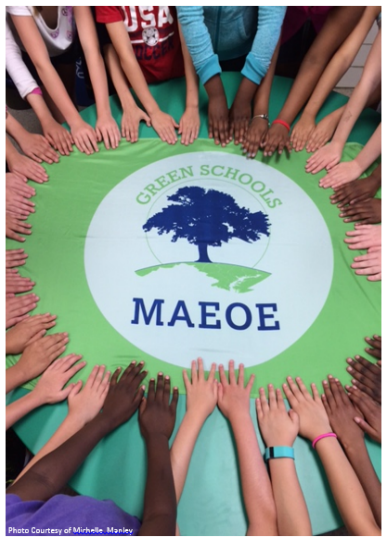 Demonstrate that outdoor, environment-based instruction, are occurring through hands-on, authentic lessons on environmental issues. (see MSDE Environmental Literacy Standards). It is essential to connect environmental topics to MD academic standards (Next Generation Science Standards (NGSS), MD College and Career Readiness Standards, STEAM). Use examples found in your curriculum and document student learning in your application. See example applications here. Required:  	Elementary & middle schools: At least one example of outdoor and/or classroom environmental investigations instruction per grade level. High schools: At least one example in at least four subjects for high school; can be non-science subjects, but can also be multiple science subjects, for example chemistry and biology. All: include a brief explanation of how students are using the environment as a context for learning and document each example.  Examples:A description of a MWEE, using the Environmental Literacy Model (or other format) that describes how students are participating in the Essential Elements of a MWEE: Issue Definition, Outdoor Field Experiences, Synthesis and Conclusions, and Stewardship and Civic Action. We encourage applicants to describe the MWEEs students are participating in.  As a part of the Chesapeake Bay Agreement, all students must participate in a MWEE during each grade band (ES, MS and HS). Cross curricular activities that investigate the environment (e.g. calculate area of solar panels in math, research the history of energy use in social studies, etc.). For example, students conduct an investigation on their school grounds, then, using their findings, write a short story or poem about their experience.Using schoolyard, community, or field trip locations for outdoor education integrated into the curriculum.Incorporating outdoors in artwork or music education.Activities that connect pressing environmental topics such as climate change, decreasing biodiversity, nitrogen cycle and other issues within your curriculum.  For example, students learn that planting trees not only provide shade, habitat, and oxygen, but trees also take carbon dioxide from the atmosphere and store it for decades.  A community science example is using the Mosquito Habitat Mapper tool to locate the potential mosquito breeding habitats in your schoolyard and in their homes and neighborhoods. Student then develop ways to educate their community to reduce the number of human-made mosquito breeding habitats. Compare and contrast the land cover and amount of precipitation students find in their school habitats to that of students from other countries to better understand weather and climate around the world.Lessons on energy efficiency, pollution, clean water, reading and discussing The Lorax, are examples.  Ideas for Documentation: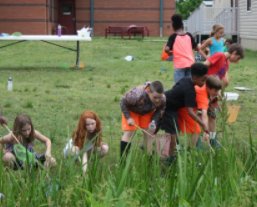 student workphotos of students engaged in environmental learningstudent reflections on taking action1.2 Professional Development Demonstrate that all school staff know about the MAEOE Maryland Green School application, AND that staff is actively preparing to support your school’s environmental literacy plan to help fulfill the state’s environmental literacy requirement. Required: 	1.2.1 	All staff are aware of the Green School application process. A MAEOE Green Leader or school Green Team leader should present information at all-school staff meeting.1.2.2 	At least 10% of teachers have participated in an environmental education PD in the past 2 years (if first time applicant) or 4 years (if a recertifying school) Optional:	1.2.3	Additional Professional Development ***Information should include dates, length of time, teachers’ names, grade levels, and numbers of teachers. ***Examples:1.2.1 All staff are aware of the Green School application process Staff meeting agenda includes Green School application updateWhole staff presentation provided by a Green Center/Green LeaderPrincipal, teachers, students or Green Leaders present at PTA meetingsDoesn’t have to be all at one time, may be over the course of two years and several meetings1.2.2 At least 10% of teachers have participated in environmental education PD during the application period.  Staff member(s) attend(s) MAEOE conference Staff complete the MWEE 101 Course Staff attend environmental education workshops, e.g., Project WET, Chesapeake Classrooms, POW!, Master Naturalist, Project Learning Tree, Food, Land and People, Chesapeake Bay Foundation Professional Development, etc.  Find more examples on the MAEOE Professional Development Calendar or talk to your local Green CenterStaff create accounts with The GLOBE Program and complete online training Lesson modeling in classrooms from Green Centers or other partnersEnvironmental speakers presenting at staff meetings or workshops (NOT at school wide assemblies with students) **Consider speaking with your Green Leader to see if this is a possibility for them**Environmental education-focused webinarsClimate change solutions GLOBE Training1.2.3 Additional Professional Development (Optional) - Received earlier than 4 years ago. NOTE: These additional professional development activities do not count in the 10% requirement in 1.2.2 Bachelor’s or other degrees in environmental scienceEnvironmental education professional development course, e.g., Project WET, Chesapeake Classrooms, POW!, Master Naturalist, The GLOBE Program, Project Learning Tree, Food, Land and People, Chesapeake Bay Foundation Professional Development, etc.MAEOE Environmental Educator Certification Ideas for Documentation: agendascertificates of completion or participationemail confirmations/registrationssign-in sheetsdated, signed notes taken at a PD1.3 Sustainable Schools 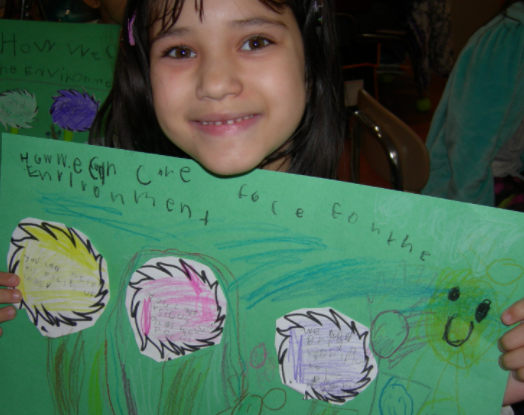 These demonstrate your school’s goals towards being sustainable. Required: 	1.3.1 	School Wide Environmental Behavior Change 1.3.2 	Systemic Partnership1.3.1 School-Wide Environmental Behavior ChangesDemonstrate the non-student driven sustainability practices your school has taken school-wide to make your school green.  If there is student involvement, the actions should be documented under Student-Driven Sustainability Practices in Objective 2.
Examples:Staff using electronic newsletters and implementing policies to reduce paper use (i.e., double-sided copying)Task lamps, day lighting (use of natural light), de-lamping (purposeful removal of ½ of light bulbs), or energy saver mode on electronics used by all teachers to save energyInstallation of energy-efficient lighting or motion-sensitive lightsIntegrated pest managementTwo-sided copying Staff carpooling or public transportation incentive programReduction of impervious surfaces (blacktop, concrete) in the schoolyardTeachers using green cleaners in classroomsInstallation of solar panels and/or green roofIdeas for Documentation:photos of the practices being implemented (i.e., photos of staff using daylighting)policiesblueprintsemail or other correspondence1.3.2 Systemic Partnership
Demonstrate one partnership within the school system that supports an aspect of the Maryland Green School Program. This partnership needs to reach beyond your individual school to the “higher” or central office level.
Examples: Sustainability OfficeFood and Nutrition ServicesHealth and Wellness OfficePhysical FacilitiesSchool System Outdoor Education Department Ideas for Documentation:Application to install a garden/outdoor classroom/bluebird house/etc.Letter from Food and Nutrition Services about the farm to school program in the cafeteria Solid waste reduction plan from central office Letter from county science specialist offering materials for lessons 1.4 Celebration 
Demonstrate how your school community celebrates being green.Required: 	At least one school-wide, annual environmental event with a brief description of the celebration, the number of students involved. Examples:The whole school celebrates International Walk to School Day each OctoberThe whole school celebrates Earth Day each April (classes can celebrate separately as long as they all celebrate)The whole school turns out the lights each March for Earth HourA green school bulletin board is used to highlight green school activities (only acceptable in conjunction with other celebratory activities)Students participate in annual environmental poster contests (only acceptable in conjunction with other celebratory activities)Morning announcements regularly focus on green topics (only acceptable in conjunction with other celebratory activities)USGBC Green Apple Day of Service http://www.mygreenapple.org/ Ideas for Documentation: newspaper/newsletter articlesphotos of students participating in celebratory activitiesawardsagendas/plans/programs for eventsemail correspondence/ invitations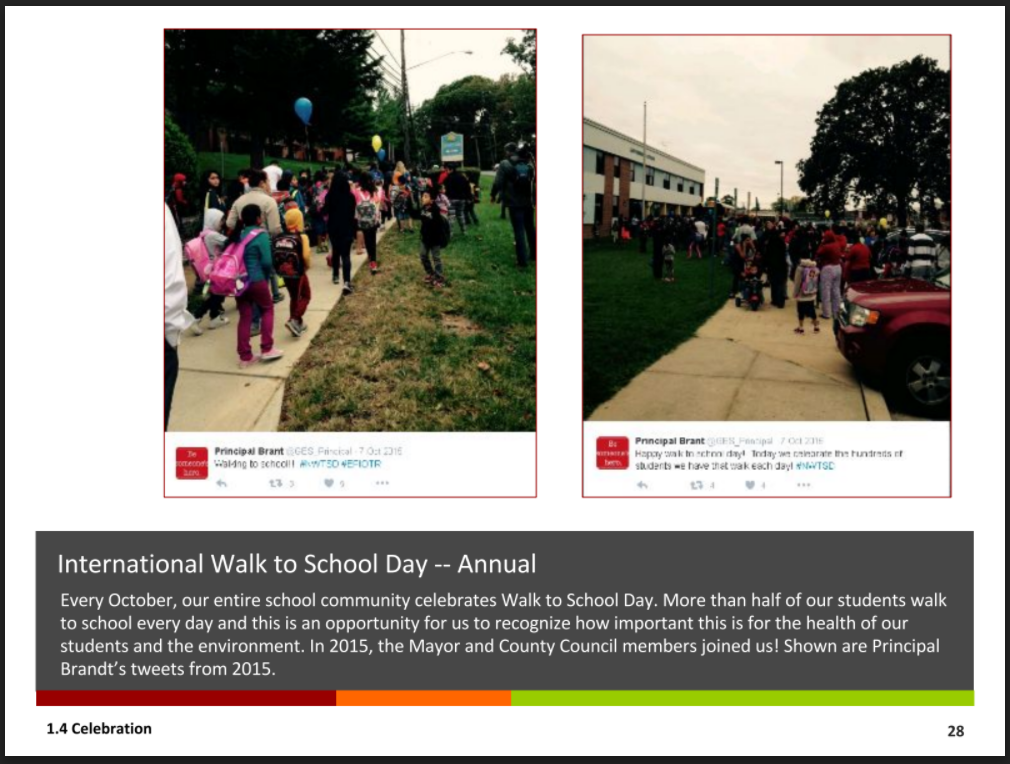 Objective 2: Student-driven Sustainability PracticesDocument student environmental actions and demonstrate that students are planning, implementing, and leading environmental practices. If your school has implemented a MWEE, these are the stewardship and civic action components. Required:  	Eight actions in two to four practices.  Ideally, most students in the school will be involved in at least one practice, a breadth of ages and grades would be seen on the application.  Water Conservation/Pollution PreventionEnergy ConservationSolid Waste ReductionHabitat RestorationStructures for Environmental LearningResponsible TransportationHealthy Home/School EnvironmentCitizen Science/Community Science Ideas for Documentation:student work/reflectionsdemonstration of the project development and/or project selection process (ex: students using dot voting to select an action OR students pitching an idea for action to a local expert through a presentation OR students identifying criteria for their action project)photos of students engaged in sustainability practicesphotos of students designing a sustainability practice (e.g., drawing the design for an outdoor classroom that they later help build)photos of students working to build a sustainability practice (e.g., installing a rain barrel, painting bird boxes, creating energy saving posters)photos of students engaged in a sustainability practice activity (e.g., picking up litter, writing letters to administration or political representatives)photos of students maintaining a sustainability practice (e.g., weeding and watering a habitat garden)photos of student-created products that they developed and used to increase community/school wide awareness (e.g., protection and prevention of mosquito-transmitted disease)DO NOT USE: photos of students simply standing next to a sustainability practice (unless you also include photos of the students creating it and are just including it as the final product photo or culmination of the process) – the students need to be actively engaged.  If the sustainability practice was built prior to the application timeframe, you need to show that students are actively maintaining, continuing, and/or extending the practice. student-created blueprints/plansnewspaper/newsletter articlesartifacts illustrating the processes used by students to determine which stewardship and civic action opportunities they would pursue.Correspondence planning a project (NOTE: if the correspondence is between adults, it MUST be accompanied by proof of student involvement in the project)These are student actions not adult actions. Adult sustainable actions can be documented in Objective 1.3.12.1. Water Conservation/Pollution PreventionExamples:Students plant rain gardens or conservation landscapingStudents install and use rain barrelsStudents create and hang signage near school sinks and water fountains to encouragewater conservationStudents remove litter from schoolyards, local parks, and streams with the activityfocused on removing that litter before it reaches the waterways (stream restoration)Students conduct erosion-control projects such as installing riparian buffer zones andplanting trees (stream restoration)Students stencil storm drains to prevent polluted water from reaching the streamsStudents plan and create no-mow zones with identifying signage (so it will not be mowedaccidentally)Students create hydroponic or aquaponic gardening systems2.2. Energy ConservationExamples: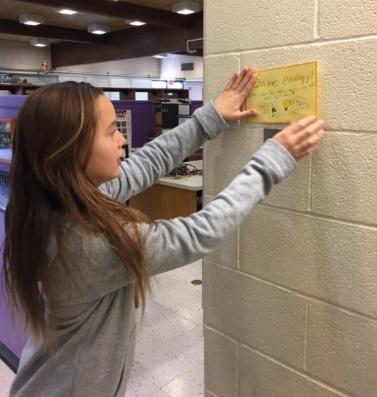 Students label the light switches throughout the school with signs or switch-plates encouraging energy conservation and reducing our impact on climate changeStudents implement the results of their energy audits or encourage decision-makers to implement actions based on their data collectionStudents perform classroom jobs to save energy, such as turning off lights & computers or closing the blinds (documentation could include a list of jobs posted in the classroom)Student group forms an “energy patrol” and issues “energy stars” to classrooms that turnoff lights or electronicsStudents plant trees to shade the buildingStudents install energy-efficient lighting in computer labs or elsewhere in schoolStudents create and read Energy Savings Tips on morning announcements2.3. Solid Waste ReductionExamples:Student Green teams regularly monitor, track, and/or manage the school recycling binsStudents participate in no-waste lunchesStudents organize recycling drives for ink cartridges, cell phones, batteries, etc.Students participate in up-cycling programs such as TerraCycleStudents create labels for recycling stationsStudents create posters to remind each classroom what to recycleStudents monitor and maintain an outdoor compost bin or an indoor vermicomposting (worm compost) binStudents repurposed used materials into art projectsStudents create their own recycled paperStudents advocate to hand in homework electronically or communicate via classroom blogs rather than with paperStudents run a reusable water bottle campaign, encouraging other students to use water fountains and reusable water bottles instead of store-bought plastic bottlesStudents create and/or run a school ReStore for unused school supplies2.4. Habitat Restoration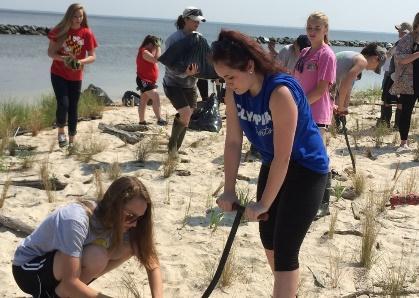 Examples: Students plant or tend a native plant garden in schoolyard (e.g., native plant butterfly, pollinator gardens)Students plant native trees or native bay grassesStudents install/monitor bird, bat, or butterfly boxesStudents remove invasive plants from schoolyards or neighboring parksStudents construct oyster reef habitat ballsStudents regularly monitor and care for a rotting log or brush pile decomposer habitat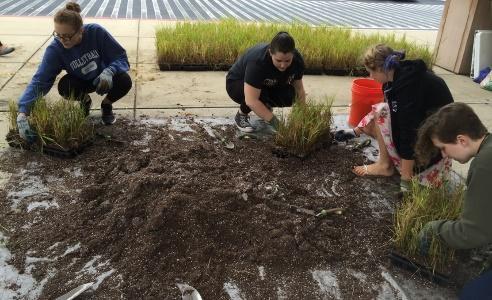 Students build and monitor insect hotelsStudents create and monitor a bird habitat area with food, shelter, and water sourcesStudents maintain and use schoolyard habitat 2.5. Structures for Environmental LearningExamples:Students regularly work outside in an outdoor classroom (can be fixed or movable outdoor classroom)Students grow food in gardens at school (salad tables, raised bed gardens, in-ground gardens, etc.)Students advocate for green building infrastructure resources at their school, such as solar panels and green roofsStudents create outdoor artwork for schoolyard/outdoor classroomsStudents build and use a nature trail around their schoolyardStudents post interpretative signage on interesting environmental features around the schoolyard (i.e.: erosion, decay, etc.)Students identify native trees or plants in the schoolyard and create a labeled identification trail or scavenger hunt2.6. Responsible TransportationExamples:Students survey, analyze and implement carbon reducing actions to improve school transportation issuesStudents create a no-idling zone by posting signage and handing out fliersStudents run a bike safety programStudents participate in Safe Routes to School activities to advocate for safe routesStudents routinely go on walking field trips to reduce their carbon footprint and get to know local ecosystems, emphasizing the effects on climate change Students conduct tire pressure/oil leak checks on faculty vehicles and inform vehicle owners of results (improper tire pressure leads to greater fuel consumption)Students create carpool groupsStudents advocate for hybrid parking and/or carpool parkingStudents lead their school in the Idle Free MD Campaign2.7. Healthy Home/School Environment Examples:Students make and use non-toxic or green cleaning products for classroomsStudents grow and donate and/or eat healthy food in school gardens Students grow indoor plants to enhance air qualityStudents organize an outdoor running or other health club that utilizes the school grounds and encourages the students to spend time outdoors.Students create a poster campaign to encourage healthy eating choices while promoting the school’s garden and the importance of local, sustainable and organic farming (agriculture).Students host a “Recycling Olympics” or “Green Run” to encourage exercise and activity while incorporating environmental action.Students organize a community clean-up2.8 Citizen Science / Community Science Teachers initiate two or more activities that use GLOBE, GLOBE Observer, iTree, iNaturalist or other citizen science/ community science protocol to better understand the school environment and how citizen science/community science is used. Schools should have at least 1 staff member who has registered your school and completed any training required for engagement in these programs. Data submission to GLOBE/GLOBE Observer/iTree/iNaturalist/Creek Freak etc. that shows evidence of students having used at least two GLOBE/GLOBE Observer protocols or other protocols on a consistent basis over at least a two-month period or periodically over several months/years to document change over time. Examples:Students create a poster campaign to share “Best Practices” with others to learn about mosquito prevention and protectionStudents create a poster that shares the purpose of their citizen science/community science project and data collected.Students find solutions to modify locations in their school yard which are impacted by water runoff during rain eventsStudents collect data about seasons as part of climate change citizen science and submit onlineStudents look for and collect data on native ladybugs and submit information onlineStudents survey trees on the school grounds and document their growth during the school year and submit information onlineStudents take surface temperature measurements during the school year around the school grounds to demonstrate the positive impact of the shade from trees and other vegetation Students monitor their school environment for potential mosquito-breeding habitats and continually eliminate these when feasibleStudents develop solutions to improve soil as needed if their investigations show trees and vegetation on school grounds are not growing as they shouldStudents create plans for landscaping on school grounds to increase the amount of green space and maximize the positive use of shade to reduce the urban heat island effects in their locationsGLOBE Schools: Have students participate in the International Virtual Science Symposium and share what they have learned with other students, teachers, and scientists from around the world. 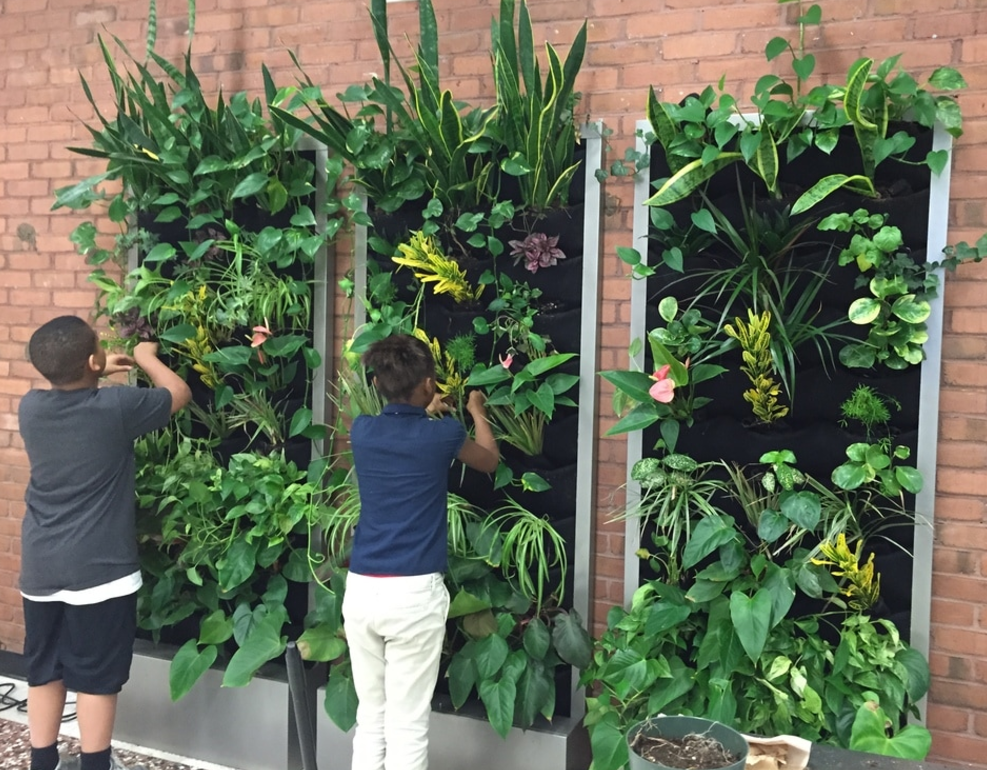 Objective 3: Community Partnerships, Awards and Special RecognitionCommunity partnerships are important for schools to be successful in building long-term sustainable practices. 3.1. Community Partnerships Demonstrate who is collaborating with your school on environmental education.Required: 	One sustained partnership where the partner is active in the school AND One sustained partnership where the school is active in the community (can be the same partner organization or a different one). 3.1.1 School Active in Community Examples:Students do environmental service projects off-site (e.g. stream clean-up, storm drain stenciling, invasive species removal, etc.)Used-Clothing Drive, with emphasis on reusing as conservation“Terrapins in the Classroom” project, release terrapins in the Bay (Other examples of similar programs include oysters, trout, monarchs and more)Fundraiser at the school to support community environmental projectsStudents run a letter writing campaign to political representativesGreen Festival inviting the community to learn from students’ work3.1.2 Community Active in the School Examples:Green Leader comes into the school to help with activities and/or the applicationPartner comes in to help set up an environmental project (e.g. bird boxes, rain gardens, edible gardens, outdoor classroom)Receive a grant for a school environmental projectEnvironmental speaker comes to do an environmental education assemblyGreen Festival inviting the community to exhibit and present
Possible partners: This list includes suggestions – if there are other partners your school is working with to become a green school, feel free to use them!Local Green Centers/Green LeadersAlice Ferguson Foundation Trash Free SchoolsCounty agencies (e.g. local USDA extension service, soil conservation district, health department, library, public safety [police and fire department])State agencies (e.g. DNR, MDE, MSDE, Forestry Board)Federal agencies (e.g. NOAA, EPA, USDA)Local businesses (e.g. Lowes or Home Depot)Local garden clubs or community organizations (e.g. garden clubs, Master Gardeners, Master Naturalists, 4-H)Local parks, nature centers or Maryland-National Capital Park and Planning Commission Non-profits (e.g. Chesapeake Bay Trust, Chesapeake Bay Foundation, Girl/Boy Scouts)Colleges and universitiesEnergy companies, waste management companies or otherIdeas for Documentation:photos of students and community partners working together on an environmental education or sustainability practice activitystudent reflections about the activitynewspaper/newsletter articlesemail or other correspondence with the partner (should include dates, names and more)3.2. Awards and Special Recognition (Optional)Information here enhances your application.  If your school or students have received awards or specialrecognition, include a few sentences describing the activity, grade level, number of students who participated,and date.  (This section is NOT REQUIRED)Examples:County awards (e.g. “A” grade on recycling from the county)Measurable energy savings awardsNational awards (e.g. Green Ribbon, Blue Ribbon, Eco-Schools USA, Healthy School Award)Specific Students recognized for Green efforts through scholarships, conferences, science fairs and moreIdeas for Documentation: student work/reflectionsphotos of the award or of a special recognition eventnewspaper/newsletter articlescorrespondencecopy of certificate/award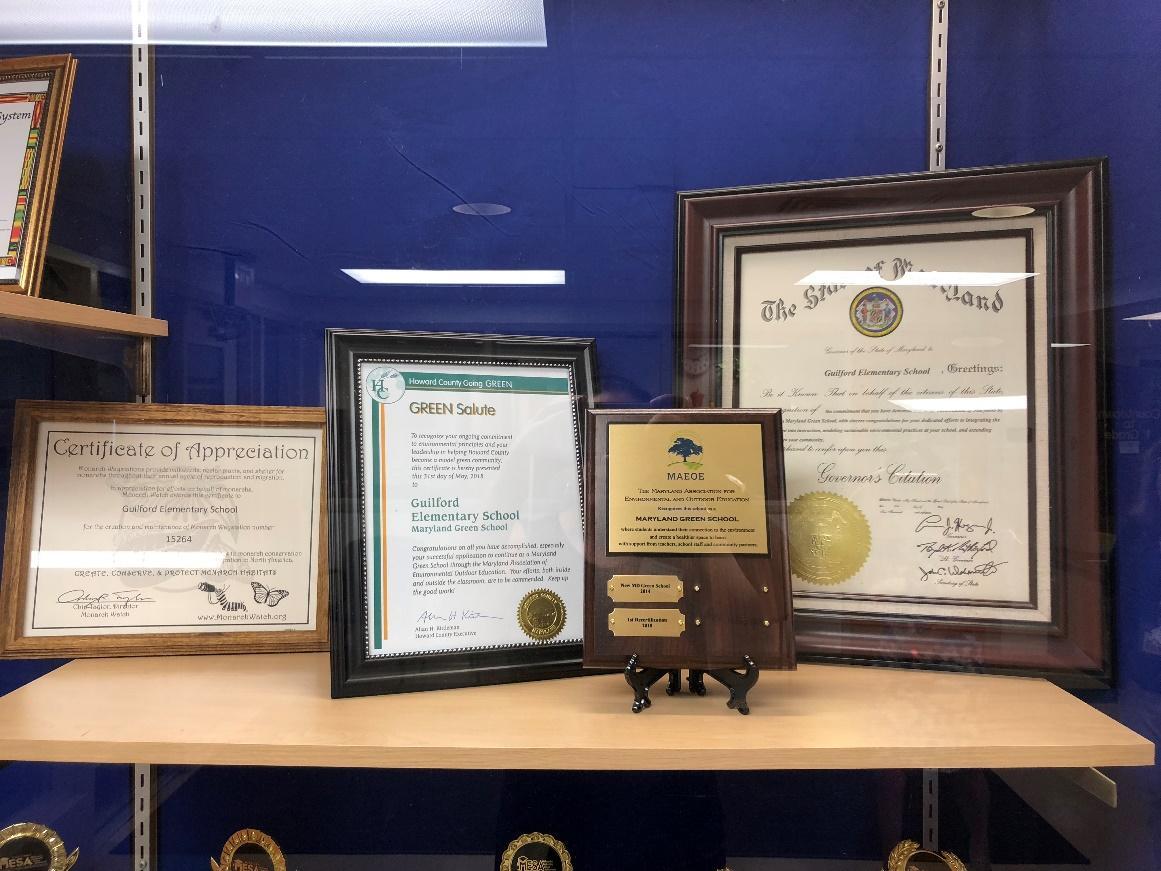 Maryland Green Schools Application TableStarting in school year 2020-2021, any school that has achieved Sustainable status will need to reapply every four years to maintain the Sustainable School status. View this chart for the reapplication schedule by year.COVID-19 ADDENDUM FOR SCHOOL YEAR 2020-2021In modifying the application MAEOE seeks to adapt the MD Green School application to the current distance learning models that will be utilized throughout the state.  In recognizing that many Maryland students will be learning at home the three objectives have been modified to incorporate at home practices that will support certification.  Below are recommendations that may assist in achieving MD Green School certification this school year.  Out of the box thinking is encouraged.  If you have questions please contact greenschools@maeoe.org.   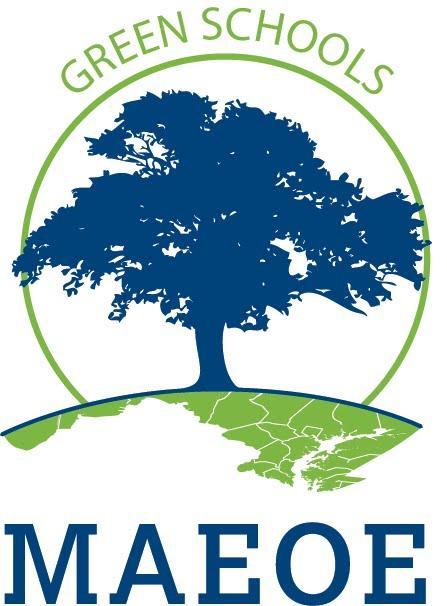 MARYLAND GREEN SCHOOL PROGRAMA guide for the Maryland Green School Application. The application has been broken into sections so that you can print off the parts as needed.Use this guide if you are submitting the following:1st application (NEW)2nd or 3rd application (RECERTIFYING)4th application (SUSTAINABLE)Maryland Association for Environmental and Outdoor EducationKeep in mind that multiple parts of your application connect with Maryland College and Career Ready Standards including:NGSS (Next Generation Science Standards) curriculumMaryland Content StandardsC3 curriculumSTEAM curriculum (Science Technology Engineering Arts and Math)Pressing environmental issues including climate change, decreasing biodiversity, nitrogen cycle, aquifer depletion, endangered species, habitat loss and other issuesMeaningful Watershed Educational Experience Chesapeake Bay Backpack ResourcesThroughout the application, you will find examples that show some of these connections Administrative ItemsIntent to Apply form and $75 due December 18, 2020Cover Sheet – include with application due March 17, 2021Brief Summary – in application, embed a short description about your school and its green cultureTop 5 Accomplishments – in application and Metrics Survey, embed one sentence per accomplishmentMetrics Survey – View the PDF version of the data you will need, then enter it in one sitting into the on-line survey. MD Green Schools Youth Summit – to be determined Objective 1: Curriculum and InstructionEnvironmental Issue Instruction Elementary/MS: instruction in all grades.  HS: instruction in at least 4 subjects1.2.1 Professional Development – Full Staff AwarenessAll staff know of MAEOE Green School Application1.2.2 Professional Development – 10% of teaching staff with recent environmental education At least 10 % have environmental education professional development within the last 4 years1.2.3 Additional Professional Development (Optional)Professional development older than 4 years1.3.1 Sustainable Schools – School Wide Environmental Behavior ChangeAt least one non-student driven practice1.3.2 Sustainable Schools – Systemic PartnershipAt least one partnership with your school district central office1.4 CelebrationSchool wide eventObjective 2: Student-driven Sustainability Practices Eight actions in two or more practices.  Ideally, most students in the school will be involved in at least one practice, a breadth of ages and grades would be seen on the application.  EXAMPLES IN ADDENDUM.2.1 Water Conservation/Water Pollution Prevention2.2 Energy Conservation2.3 Solid Waste Reduction2.4 Habitat Restoration2.5 Structures for Environmental Learning 2.6 Responsible Transportation2.7 Healthy Home/School Environment2.8 Citizen Science / Community ScienceObjective 3: Community Partnerships, Awards, and Special Recognition3.1.1 School active in the communityAt least 1 ongoing, sustained partnership where the school is active in the community with a partner 3.1.2 Partner active in the school At least 1 ongoing, sustained partnership where a partner is active in the school (can be same partner as 3.1.1)3.2 Awards and Special Recognition (Optional)      Describe any awards received for greening activitiesDO:DON’T:Make sure that everything you say is backed up by documentation!  Caption every piece of documentation:dategradeactivity/lessonnumber students/classrooms involved for PD, include specific names of staffdescription of activityUse strong documentation:photosstudent work/reflectionsdated correspondence (with student involvement proven if necessary)newspaper/newsletter articles reporting on a completed activitycertificates/awardsfor PD – agendas with documentation of attendancefor PD – certificates of completion/participationfor PD – email registrations/ confirmations or certificates of attendanceInclude students in gathering documentation and organizing it in your applicationInclude any information without documenting itInclude uncaptioned documentationInclude lesson plans for an objective without other documentation (ONLY include if accompanied by other documentation that proves the activity actually happened and shows how the students were involved/responded to the activity)Include documentation that does not prove an activity happened.  It does not strengthen the application (and may, in fact, weaken it).  Examples of non-documentation that should not be included:images copied off from the internet (instead, use photos of your students at work)descriptions of programs copied off from the internet (instead, use your students’ photos or reflections about the program)flyers or emails advertising PD’s (instead, use specific proof that a specific staff member attended the PD)curriculum created by the school system and used by the whole system (it doesn’t prove your school is taking special steps to be green – except when enhancing Objective 1.2)App#YearApplication TypeCertification Type1 - New2 - covering years 1 and 2RegularRegular2 - 1st Recertification6 - covering years 3 thru 6RegularRegular3 - 2nd Recertification 10 - covering years 7-10RegularRegular4 - 3rd Recertification14 - covering years 11-14Regular w/4 yr. goalsSustainable5 - 4th Recertification18 - covering years 15-18SustainableSustainable Bronze 6 - 5th Recertification22 - covering years 19-22SustainableSustainable Silver 7 - 6th Recertification 26 - covering years 23-26SustainableSustainable Gold 8- 7th & in perpetuity30 – and onwardSustainableSustainable EvergreenObjective One: Curriculum & InstructionRecommendations1.1 Environmental Issue Instruction - ES/MS: instruction in all grades.  HS: instruction in at least 4 subjectsFor documentation considering using student work as an artifact if photos are not easily obtainable or don’t make sense.  Online platforms such as Google Classroom may provide an “easy” way of collecting student work submissions.  1.2.1 Professional Development – Full Staff Awareness Work with the administrative team in the school to announce recertification plans at a virtual staff meeting.  Make a copy of the meeting agenda and take a screen shot of the attendees.  1.2.2 Professional Development – 10% of teaching staff with recent environmental education
At least 10 % have environmental education professional development within the last 4 yearsUtilize online trainings that focus on student learning through environmental literacy.1.2.3 Additional Professional Development
Professional development older than 4 yearsOptional, as in years past.  1.3.1 Sustainable Schools – School Wide Environmental Behavior Change
At least one non-student driven practiceOPTIONAL - Consider the changes your school has made in the distance learning model.  Do any apply under this section?1.3.2 Sustainable Schools – Systemic Partnership
At least one partnership with your school district central officeOPTIONAL1.4 Celebration
School wide eventOnline celebrations via virtual classrooms are a way to meet the requirement.  Objective Two: Student-Driven Sustainability PracticesEight actions in two or more practices.  For each action, a minimum of 10 students must participate from the same school.2.1 Water Conservation/Water Pollution PreventionCalculate water conservation at home (showers, lawn, brushing teeth, etc.); hydro/aquaponics gardening; conservation signage in the home (ex: signs in bathroom); collecting rain water at home for garden or other plants; litter pick up in neighborhood; posting signage in neighborhood supporting anti-littering.2.2 Energy ConservationAdjust thermostat settings (warmer in summer, cooler in winter), adjust window shades/curtains allow sun in home for heating and cooling, light switch covers; conservation signage in the home; planting trees for shade near the house; address vampire energy (unplug appliances, computers, chargers, etc.); open windows for cool air (during late summer or fall);2.3 Solid Waste ReductionComposting (at home or pick up options), reduce packaging on grocery purchases (bring your own bags, meal leftovers, recycling, reusing items, return plastic grocery bags to store; old electronics to appropriate collection site; CFLs to Home Depot or other collection sites.2.4 Habitat RestorationPlant flowers or a tree outside or even inside with the intention of relocating outside when possible; build simple birdhouse with at home materials.2.5 Structures for Environmental LearningID all the plants in the garden or in the yard (Use popsicle sticks or the like for ID); build an area to work on school assignments in the outdoors.2.6 Responsible TransportationRemind parents/guardians not to idle cars when possible with signs in the neighborhood; ride your bike to pick up something for the house (when and where safe); walking to run errands.2.7 Healthy HOME/School EnvironmentDisposing of fats, oils, and grease properly; vegetarian day meals, natural cleaners such as vinegar, indoor house plants added to the home.  2.8 Citizen Science / Community ScienceLost Ladybug Project and Project FeederWatchObjective Three: Community Partnerships, Awards, and Special Recognition3.1.1 is Optional; 3.1.2 is still Required; 3.2 remains optional3.1.1 School active in the community
At least 1 ongoing, sustained partnership where the school is active in the community with a partner (can be same partner as 3.1.2)OPTIONAL: Online fundraiser which supports an environmental cause, small group community clean-up (10 or fewer people).  3.1.2 Partner active in the school 
At least 1 ongoing, sustained partnership where a partner is active in the school (can be same partner as 3.1.1)Partners will be essential in assisting schools this year.  Please reach out to an in-county Green Center or a local environmental education non-profit for support and environmental literacy programming.  3.2 Awards and Special Recognition (Optional)
Describe any awards received for greening activitiesLet MAEOE know if the school, students, or staff are recognized. Optional, as in years past.  